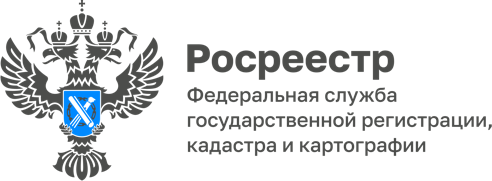 28.05.2024Пресс-служба УправленияРосреестра по Приморскому краю+7 (423) 245-49-23, доб. 1085
25press_rosreestr@mail.ru690091, Владивосток, ул. Посьетская, д. 48Соглашение о взаимодействии было подписано между Приморским Росреестром и Приморской нотариальной палатойНа минувшей неделе на годовом собрании нотариусов руководитель Управления Росреестра по Приморскому краю Александр Корнев и президент Приморской нотариальной палаты Наталья Егорова подписали соглашение о взаимодействии.Электронное взаимодействие с приморским нотариатом является одним из направлений совместной работы. Об этом говорят сегодняшние цифры. Так, например, за 4 месяца 2024 года от приморского нотариата поступило 13 494 обращений – это более 15% от общего количества. Все обращения поступают в электронном виде. Соглашение позволяет повысить эффективность взаимодействия органа регистрации прав и нотариального сообщества, что в конечном итоге сделает регистрацию прав по нотариально удостоверенным сделкам еще более быстрой и удобной.    «Совместная работа по развитию электронного взаимодействия между приморским нотариатом и региональным Росреестром является главной задачей по обеспечению достоверности сведений реестра недвижимости, что позволяет ускорить процесс регистрации прав на основании нотариально удостоверенных сделок и обеспечить надежную защиту прав заявителей» - отметила Президент Приморской нотариальной палаты Егорова Наталья. «Сотрудничество Управления Росреестра по Приморскому краю с Приморской нотариальной палатой направлено на совершенствование информационного процесса, реализацию новых способов совместной деятельности в интересах наших граждан» - подчеркнул руководитель Приморского Росреестра Александр Корнев.О РосреестреФедеральная служба государственной регистрации, кадастра и картографии (Росреестр) является федеральным органом исполнительной власти, осуществляющим функции по государственной регистрации прав на недвижимое имущество и сделок с ним, по оказанию государственных услуг в сфере ведения государственного кадастра недвижимости, проведению государственного кадастрового учета недвижимого имущества, землеустройства, государственного мониторинга земель, навигационного обеспечения транспортного комплекса, а также функции по государственной кадастровой оценке, федеральному государственному надзору в области геодезии и картографии, государственному земельному надзору, надзору за деятельностью саморегулируемых организаций оценщиков, контролю деятельности саморегулируемых организаций арбитражных управляющих. Подведомственными учреждениями Росреестра являются ППК «Роскадастр» и ФГБУ «Центр геодезии, картографии и ИПД». 